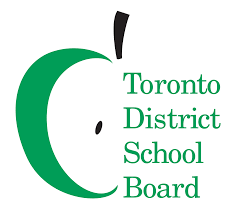 MinutesName of Committee: 	Special Education Advisory CommitteeMeeting Date:                  	January 15, 2024 from 7:00 p.m.– 8:51 p.m. (Hybrid)Chair:                                	David Lepofsky – Newly elected ChairVice-Chair:                       	Richard Carter  - Newly elected Vice ChairA meeting of the Special Education Community Advisory Committee convened on January 15, 2024, from 7:00 p.m. to 8:51 p.m. at 5050 Yonge Street, with David Lepofsky (Chair) and Richard Carter (Vice Chair) presiding.Attendance:Members:Melissa Rosen  Association for Bright Children (ABC)Leo Lagnado Autism Society of Ontario (Toronto Chapter)Richard Carter Down Syndrome Association of Toronto (DSAT)Steven Lynette  Epilepsy TorontoNora Green Integration Action for Inclusion in Education and CommunityDiane Montgomery (Alternate)   Integration Action for Inclusion in Education and CommunityGuilia Barbuto Learning Disabilities Association Toronto DistrictAline Chan (Alternate), Community LivingDavid Lepofsky  Ontario Parents of Visually Impaired Children (OPVIC)Dana Chapman (Alternate) Ontario Parents of Visually Impaired Children (OPVIC)Bronwen Alsop VOICE for Deaf and Hard of Hearing ChildrenStephany Ragany (Alternate) VOICE for Deaf and Hard of Hearing ChildrenNerissa Hutchinson  Sawubona Africentric Circle of SupportTracey O’Regan, Community LivingBeth Dangerfield CADDAC – Centre for ADHD Awareness Canada Aliza Chaqpar  Easter Seals OntarioTrustee Michelle Aarts Trustee Zakir PatelSaira Chhibber (LC1)  Jordan Glass (LC2)Kirsten Doyle (LC3)	     RegretsTrustee Liban Hassan 	Izabella Pruska-Oldenhof (LC4)	  	 	StaffLouise Sirisko, Associate Director, Innovation and Equitable OutcomesNandy Palmer, System Superintendent, Special Education and InclusionAngela Nardi-Addesa – Retired Superintendent of EducationCraig Snider – Executive Officer – Business ServicesAlison Board, Centrally Assigned Principal, Special EducationEffie Stathopoulos, Centrally Assigned Principal, Special EducationKatia Palumbo. Centrally Assigned Principal, Special EducationAndrea Roach, Centrally Assigned Principal, Special EducationWendy Terro, Centrally Assigned Principal, Special EducationElizabeth Schaeffer, Centrally Assigned Principal, Special Education ECPPMun Shu Wong (Audio/Video); Erin Pallet (Audio/Video Assistant)Elizabeth Chalmers, Administrative Liaison (SOE)Lianne Dixon. TDSB SEAC LiaisonItemDiscussionAction Items/RecommendationLand AcknowledgementSystem Superintendent Nandy PalmerElection of Chair and Vice ChairSystem Superintendent Nandy Palmer introduced the election process, and the election took place with nominati for David Lepofsky for Chair and Richard Carter for Vice Chair.  Both accepted the nominations and were acclaimed.System Superintendent Palmer thanked Jean-Paul Ngana and Michelle Aarts for their hard work over the past year as Chair and Vice Chair David Lepofsky is acclaimed as ChairRichard Carter is acclaimed as Vice ChairApproval of AgendaNo amendmentsMelissa Rosen moved to approveSeconded by Nora GreenApprovedConflicts of InterestNo conflicts of interest were declaredApproval of Minutes from the November SEAC MeetingAction Log updateMoved to approve by Melissa Rosen.  Seconded by Nora Green. ApprovedThe Action Log was not discussed.SEPRC Review ConsultationAngela Nardi-Addesa – Retired Superintendent of EducationSEPRC  - Special Education Placement Recommendation CommitteePresented a Slide presentation Re: SEPRC The following information was shared.Duty to Accommodate per the OHRC – Ontario Human Rights CodeSEPRC - Registration and Placement – for students with extremely complex medical and or physical disabilities which cannot be met in their homeschool even if for a short time. TDSB registers all students in their home school per reg 181 – this prevents ableism, removes barriers, encourages fairness, and respectCriteria, Structure, Steps – pages 93-98 of the Special Education PlanBelief Statement and Research -Per Reg, 181-TDSB believes all students enter and are welcomed to their neighborhood schools. Research proves integrated placements are critical.  TDSB provides choices for families and students and families play a critical role in the SEPRC processReflection question – Share your association’s perspective on the strengths and ideas for improvement in the TDSB SEPRC processSEAC members provided feedbackAutism Ontario refine the criteria and include the term disabilityshould be available to all students with autism including level 1 students who are not as severe as othersshould not use an outdated definition of autismInclusion OntarioSEPRC is segregational as it directs parents exclusively to an Intensive Support Program as a service delivery modelRefusal to Admit – Is a process that doesn’t openly welcome students to the TDSBAssociation for Bright ChildrenSEPRCs work for all kids and TDSB has an excellent SEPRC process that all boards should offer; let’s not lose sight of all students and how students should be placed in their environmentEpilepsy Toronto Asked about when a parent comes for SEPRC (parent’s request) – what is the Board’s desired outcome?The Board always offers home school or regular classroom first but if parents do want an ISP (congregated classroom) then they go to SEPRC. Community Representative (LC)SEPRC process is a great process by the TDSBwe should be building on .Ontario Parents of Visually Impaired ChildrenExpressed thanks for a most refreshing presentation, reflecting core human rights law and Reg 181 The duty to accommodate under the Human Rights Code is a compelling obligation and it is good that TDSB is recognizing here that it owes this over-arching duty.TDSB needs to add that a regular class setting is great as long as there are “supports” -   a regular class “with supports”.  SEPRC should not just consider the placement of students with disabilities, but also what measures need to be in place, such as services, programs and supports, to ensure that the student’s disability is fully accommodated on Day 1.  This must be addressed in spring before school begins so that supports, placements, and accommodations are in place on Day 1 of the new school year Angela Nardi-Addesa to take back all of the suggestions made by SEAC members for consideration and let SEAC know next steps and what changes were made.SEAC Liaison, Lianne Dixon to share the Slide presentation with SEAC members (shared)4Revised EstimatesCraig Snider presented a budget update Reserves – as of August 31,  2023 to Aug 31, 2024 – have 29.1 million of reserves and a deficit of 15.3 million therefore 13.8 million left in reserves. We are in the 2nd year of deficit recovery plan.  In the 3rd year , we need a balanced budget with the Ministry (next year)Feb 19 – Community Information Session and Feedback - webinars – 1 day session and 2 evening session and a session recording will be made availableFBEC (March 4th) will include all of the feedback from webinars and surveys.  Will be shared with TrusteesCapital Budget presented in May 2024 GSN to be presented in April 2024Discussion followed with SEAC members: The board won’t know about staff cuts for special education until after February 14th.How will staff collect SEAC’s input about the budget? How will trustees get the information? On March 4th, we will see the feedback from SEAC presented.In advance of February 12 – what proposed cuts to staffing or other resources will affect special education classes?  Having this information would allow us to present at the March 4 FBEC.Associate Director Louise Sirisko – congratulated the new Chair and Vice ChairAssociate Director Louise Sirisko reiterated to SEAC that the board will be completely transparent about any reductions to special education. At this point, we are not planning on any reductions but if this changes it will be brought to SEAC.SEAC members were encouraged to send questions to the Budget Working Group. Action Items:Craig Snider to provide some information related to staff reductions or reductions to resources to Special Education by February 12th.5Leadership Report System Superintendent Nandy Palmer and Associate Director Louise SiriskoThe written Leadership Report and PowerPoint were shared.Project Search applications are open, providing work opportunitiesSharing news that Centrally Assigned Principal, Wendy Terro has taken a position with the Ministry of Education. Thanks were given to Wendy for her hard work.6Trustees Report Trustees – Michelle Aarts Governance Committee - New operating and governance procedure was drafted for Community Advisory Committees – will send the link to SEACThe CAC guidelines apply to both CACs and Statutory Committees. SEAC will be given an opportunity for input.Special Education Department will share their report around the IPRC Appeal Process – the Trustees will be advised first and then it will be shared with SEAC.New Operating and Governance procedure drafted – link to be sentSEAC members will be given an opportunity to provide input (sent)7Association and Community UpdatesWorking Group UpdatesWorking GroupsK-12 Working Group – N/ABudget Working Group – plans to meet before the February SEAC Meeting. Members are Invited and encouraged to participate in the webinars and feedback links, provided by Craig Snider.  Special Education Plan Working Group is seeking feedback on the Special Education Plan- Section E,F and G, I and J – Assessment, Identification, and IPRCs Terms of Reference Working Group (AD HOC) has not met yetSEAC Priorities Working Group (AD HOC) has not met yetAssociationsAutism Ontario (distributed) Community Living (distributed) 8Other BusinessCorrespondenceAdjournmentNext meeting February 12, 2024New Chair David Lepofsky thanked Jean-Paul Ngana and Trustee Michelle Aarts for their work as Chair and Vice ChairMotion to adjourn at 8:51 p.m.Melissa Rosen – motion to adjournNora Green – seconded the motionMeeting Adjourned